Maths 9	Problème de la semaine 2 – Le cadreQuatre bandes en bois, chacune avec une largeur de 3cm et une longueur de 30cm, sont arrangées pour former la section externe d’un cadre pour une photo, comme démontré.  Déterminez l’aire à l’intérieur du cadre.  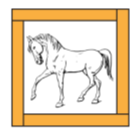 Maths 9	Problème de la semaine 2 – Le cadreQuatre bandes en bois, chacune avec une largeur de 3cm et une longueur de 30cm, sont arrangées pour former la section externe d’un cadre pour une photo, comme démontré.  Déterminez l’aire à l’intérieur du cadre.  Maths 9	Problème de la semaine 2 – Le cadreQuatre bandes en bois, chacune avec une largeur de 3cm et une longueur de 30cm, sont arrangées pour former la section externe d’un cadre pour une photo, comme démontré.  Déterminez l’aire à l’intérieur du cadre.  Maths 9	Problème de la semaine 2 – Le cadreQuatre bandes en bois, chacune avec une largeur de 3cm et une longueur de 30cm, sont arrangées pour former la section externe d’un cadre pour une photo, comme démontré.  Déterminez l’aire à l’intérieur du cadre.  